АДМИНИСТРАЦИЯСЕЛЬСКОГО ПОСЕЛЕНИЯ КРАСНЫЙ ЯРМУНИЦИПАЛЬНОГО РАЙОНА КРАСНОЯРСКИЙСАМАРСКОЙ ОБЛАСТИПОСТАНОВЛЕНИЕот 24.04.2018 года № 128Об ограничении движения транспортных средств по улице Дзержинского, Никонова с. Белозерки.   	  В связи с проведением 08.05.2018 г. с 21 ч. 00 мин. на Центральной Площади с. Белозерки мероприятия, посвященного празднованию 73 годовщины Дня Победы в целях соблюдения безопасности дорожного движения, постановляю:                                                На период подготовки и проведения мероприятия с 19 ч. 00 мин. до окончания мероприятия, перекрыть движение транспортных средств по ул. Дзержинского от д. 42 до д. 21, ул. Никонова от д.21 сторону ул. Дзержинского.  Опубликовать настоящее Постановление в газете «Красноярские Новости» и разместить в сети Интернет на официальном сайте: http//kryarposelenie.ru.  Настоящее постановление вступает в силу с момента официального опубликования. Глава сельского поселения Красный Ярмуниципального района КрасноярскийСамарской области                                                                               А.Г. Бушов    Исп. Демченков   8(84657) 2-21-59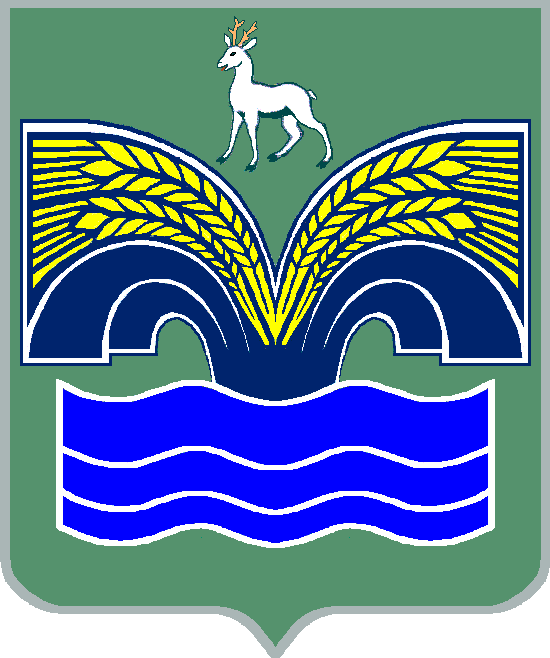 